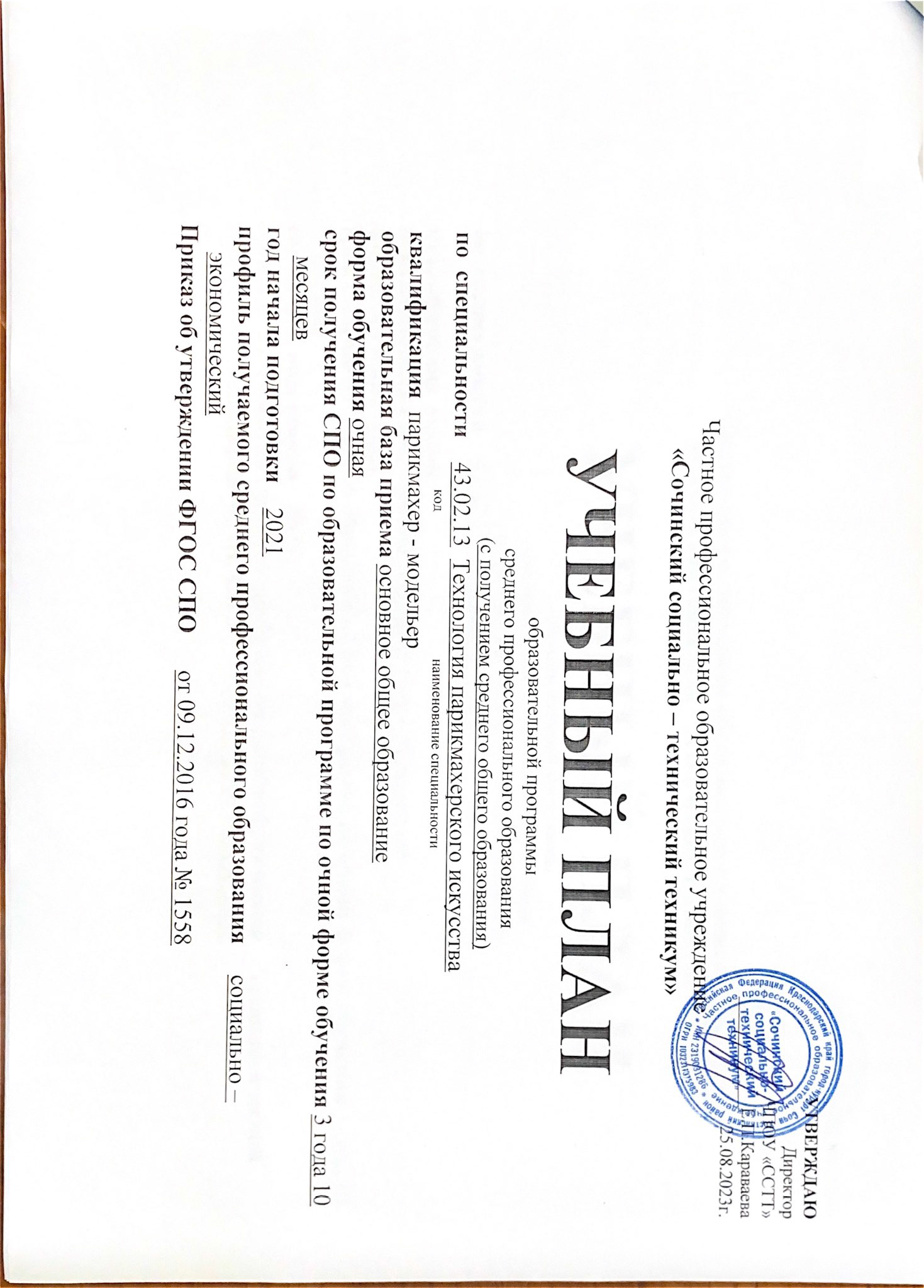 Пояснительная запискаНастоящий учебный план образовательной программы среднего профессионального образования с получением среднего общего образования ЧПОУ «ССТТ» разработан на основе федерального государственного образовательного стандарта среднего профессионального образования по специальности 43.02.13 Технология парикмахерского искусства, утверждённого приказом Министерства образования и науки Российской Федерации от 09 декабря 2016 года № 1558, с учетом «Рекомендаций по организации получения среднего общего образования в пределах освоения образовательных программ среднего профессионального образования на базе основного общего образования с учетом требований ФГОС и получаемой профессии или специальности СПО» Департамента государственной политики в сфере подготовки рабочих кадров и ДПО Министерства образования и науки Российской Федерации от 17 марта 2015 года № 06-259;       приказ Минпросвещения России от 28августа 2020 года № 442 «Об утверждении Порядка организации и осуществления образовательной       деятельности по основным общеобразовательным программам – образовательным программам начального общего, основного общего      и среднего общего образования»;        распоряжение Министерства просвещения Российской Федерации от 30 апреля 2021 года № Р-98 «Об утверждении концепции преподавания                     общеобразовательных дисциплин с учетом профессиональной направленности программ среднего профессионального образования, реализуемых                 на базе основного общего образования» (далее - Распоряжение Р-98).Организация учебного процесса и режим занятийГрафик учебного процессасеместрсеместрВ настоящем графике используются следующие обозначения:Сводные данные по объему времени (в часах и неделях)Структура и объем образовательной программыПлан учебного процессаРаспределение вариативной частиВариативная часть:Всего – 5940 часов, из них 5834 часов – обязательная часть образовательной программы, 106 часов – на самостоятельную работу Вариативная часть – 30% = 1751 часПеречень кабинетов, лабораторий, мастерских и других помещений	СОГЛАСОВАНО:2.1Дата начала занятий01 сентября 2022 года2.2Нормы учебной нагрузкистудентовОбъем аудиторной учебной нагрузки составляет 36 академических часов в неделю.2.3Продолжительностьучебной неделиПятидневная2.4Продолжительностьучебных занятийДля всех видов аудиторных занятий академический час устанавливается продолжительностью 45 минут.2.5Оценка качества освоения ППССЗОценка качества освоения образовательной программы включает текущий контроль успеваемости, промежуточную и государственную итоговую аттестации обучающихся.Формы и процедуры текущего контроля успеваемости, промежуточной аттестации по каждой дисциплине и профессиональному модулю доводятся до сведения обучающихся в течение первых двух месяцев от начала обучения.Для аттестации обучающихся на соответствие их персональных достижений поэтапным требованиям освоения общих и профессиональных компетенций образовательной программы (текущий контроль успеваемости и промежуточная аттестация) создаются фонды оценочных средств, позволяющие оценить умения, знания, практический опыт и освоенные компетенции.Фонды оценочных средств для промежуточной аттестации по дисциплинам и междисциплинарным курсам в составе профессиональных модулей разрабатываются и утверждаются ЧПОУ «ССТТ».Фонды оценочных средств для промежуточной аттестации по профессиональным модулям и для государственной итоговой аттестации разрабатываются и утверждаются ЧПОУ «ССТТ» после предварительного положительного заключения работодателей.2.5Оценка качества освоения ППССЗТекущий контроль успеваемости осуществляется ежедневно в ходе проведения аудиторных занятий. Формы и виды текущего контроля– на усмотрение преподавателя в соответствии с Положением о текущем контроле успеваемости обучающихся ЧПОУ «ССТТ». Текущий контроль оценивается по пятибалльной системе.2.5Оценка качества освоения ППССЗВ учебные циклы включается промежуточная аттестация обучающихся, которая осуществляется в рамках освоения указанных циклов  в соответствии с разработанными фондами оценочных средств, позволяющими оценить достижения запланированных по отдельным дисциплинам, модулям и практикам результатов обучения.Формы проведения промежуточной аттестации:зачет или дифференцированный зачет,экзамен.Зачет или дифференцированный зачет проводится за счет часов, отведенных на освоение соответствующей учебной дисциплины или профессионального модуля.Экзамен по дисциплинам обязательной части учебных циклов проводится за счет времени, отводимого на соответствующие учебные дисциплины.Экзамен проводится в день, освобожденный от других форм учебной нагрузки. В каждом учебном году:экзаменов – не более 8,зачетов/дифференцированных зачетов – не более 10 (без учета зачетов по физической культуре).Успеваемость  студента  определяется  следующими  оценками:  «отлично»,  «хорошо»,  «удовлетворительно», «неудовлетворительно»,«зачтено»,  «не  зачтено».  В  зачетную  книжку  заносятся  положительные  оценки.  Неудовлетворительная  оценка  («не  зачтено»,«неудовлетворительно») проставляется только в экзаменационной ведомости. Успеваемость по другим формам контроля в зачетную книжку не вносятся.Государственная итоговая аттестация включает подготовку и защиту выпускной квалификационной работы (дипломной работы) с проведением демонстрационного экзамена.На ГИА в соответствии с ФГОС отводится 216 часов.Тематика выпускной квалификационной работы должна соответствовать содержанию одного или нескольких профессиональных модулей.Государственная итоговая аттестация проводится в соответствии с Положением о государственной итоговой аттестации выпускников ЧПОУ «ССТТ». К государственной итоговой аттестации допускается обучающийся, не имеющий академической задолженности и в полном объеме выполнивший учебный план.2.6ПрактикаПрактика – вид учебной деятельности, направленной на освоение профессиональных компетенций в рамках профессиональных модулей.В профессиональный цикл образовательной программы входят следующие виды практик: учебная и производственная.На завершающем курсе обучения студенты проходят производственную преддипломную практику в объеме 144 часа. Производственная преддипломная практика направлена на углубление студентами профессионального опыта, совершенствование общих и профессиональных компетенций, подготовку к выполнению выпускной квалификационной работы.Преддипломная практика проводится перед подготовкой к государственной итоговой аттестации в объеме 144 часаУчебная и производственная практики проводятся концентрированно в объеме 1332 часа в несколько периодов в рамках профессиональных модулей. Часть профессионального цикла образовательной программы, выделяемого на проведение практик, составляет 56% от профессионального цикла образовательной программы, что соответствует требованиям ФГОС (не менее 25%).2.7Организация каникулКаникулы – 35 недель, в том числе зимние – по 2 недели.2.8Особенности организации образовательного процессаВыполнение курсовой работы – вид учебной работы по МДК профессионального модуля, реализуется в пределах времени, отведенногона изучение МДК, в объеме 20 часов. Курсовые работы выполняются на 2, 3, 4 курсах. Общий объем – 60 часов.2.8Особенности организации образовательного процессаИндивидуальный проект – особая форма организации деятельности обучающихся (учебное исследование или учебный проект). Индивидуальный проект выполняется обучающимся самостоятельно под руководством преподавателя по выбранной теме на 1-ом курсе в рамках одной или нескольких учебных профильных дисциплин: Математика, Право, Экономика. Области деятельности: познавательная, практическая, учебно-исследовательская, социальная, иная. Темы индивидуальных проектовопределяются обучающимися в начале учебного года, в течение первых двух недель обучения.2.9Распределениевариативной частиВариативная часть – 30% – 1751 час – распределена на расширение основных видов деятельности (профессиональные модули) иполучение дополнительных компетенций.МесяцсентябрьсентябрьсентябрьсентябрьсентябрьоктябрьоктябрьоктябрьоктябрьноябрьноябрьноябрьноябрьдекабрьдекабрьдекабрьдекабрьянварьянварьПорядковый№ недели123456789101112131415161718191 курсПАКК2 курсПАКК3 курсУПУПППППППППППППУПУППППАКК4 курсУПУППАККМесяцянварьянварьянварьфевральфевральфевральфевральмартмартмартмартапрельапрельапрельапрельапрельмаймаймаймайиюньиюньиюньиюньиюльиюльиюльиюльиюльавгуставгуставгуставгустПорядковый№ недели2021222324252627282930313233343536373839404142434445464748495051521 курсПАККККККККК2 курсУПУПУППАККККККККК3 курсУПУПУПУПУППППППППППППППАККККККККК4 курсУПУПУПУПУППППППППППАПДППДППДППДПГИАГИАГИАГИАГИАГИАхххххххххУчебные циклыУПУчебная практикаПППроизводственная практикаПАПромежуточная аттестацияПДППроизводственная практика (преддипломная)ККаникулыГИАГосударственная итоговая аттестацияхНеделя отсутствуетКурсыУчебные занятияУчебные занятияУчебные занятияУчебные занятияПрактикиПрактикиПрактикиПрактикиПрактикиПромежуточ ная  аттестация (нед./час.)Промежуточ ная  аттестация (нед./час.)Государ- ственная итоговая аттеста- цияКани- кулыВсего (по курсам)сумма строк 1,10,13КурсыВсегоВсего1 семестр2 семестрУчебная практикаУчебная практикаПроизводствен ная практикаПроизводствен ная практикаПред- диплом- наяПромежуточ ная  аттестация (нед./час.)Промежуточ ная  аттестация (нед./час.)Государ- ственная итоговая аттеста- цияКани- кулыВсего (по курсам)сумма строк 1,10,13Курсынед.часовчасов уч.занят.часов уч.занят.1сем.2сем.1сем.2сем.2семвсего нед.всего часовГосудар- ственная итоговая аттеста- цияКани- кулыВсего (по курсам)сумма строк 1,10,13строка1234567891011121314I3914045768280000027201152II3914045767200108000214601152III391404288432721802162160214601152IV3911885041447218001441442146216243Всего156540019442124144468216360144821821635199Всего15654001944212413321332133213321332218218216Самостоятельная работаСамостоятельная работа106ИТОГОИТОГО5940по ФГОСОбразовательная программаОбщеобразовательные учебные дисциплины14041404Промежуточная аттестация СОО7272Общий гуманитарный и социально-экономический цикл (учебныезанятия)не менее 468470Математический и общий естественнонаучный цикл(учебные занятия)не менее 108144Общепрофессиональный цикл (учебные занятия)не менее 648860Профессиональный циклне менее 17282522в т.ч. учебные занятия1190в т.ч. практикине менее 25% от профессионального цикла1332Промежуточная аттестация СПО146Самостоятельная работа106Государственная итоговая аттестация216216ИТОГО59405940Наименование циклов, дисциплин, профессиональных модулей, МДК, практикФормы промежуточной аттестацииФормы промежуточной аттестацииФормы промежуточной аттестацииКурсовые работыОбъем образовательной нагрузкиУчебная нагрузка обучающихся (час.)Учебная нагрузка обучающихся (час.)Учебная нагрузка обучающихся (час.)Учебная нагрузка обучающихся (час.)Учебная нагрузка обучающихся (час.)Учебная нагрузка обучающихся (час.)Учебная нагрузка обучающихся (час.)Учебная нагрузка обучающихся (час.)Учебная нагрузка обучающихся (час.)Учебная нагрузка обучающихся (час.)Распределение учебной нагрузки по курсам и  семестрам (час. в семестр)Распределение учебной нагрузки по курсам и  семестрам (час. в семестр)Распределение учебной нагрузки по курсам и  семестрам (час. в семестр)Распределение учебной нагрузки по курсам и  семестрам (час. в семестр)Распределение учебной нагрузки по курсам и  семестрам (час. в семестр)Распределение учебной нагрузки по курсам и  семестрам (час. в семестр)Распределение учебной нагрузки по курсам и  семестрам (час. в семестр)Распределение учебной нагрузки по курсам и  семестрам (час. в семестр)Распределение учебной нагрузки по курсам и  семестрам (час. в семестр)Наименование циклов, дисциплин, профессиональных модулей, МДК, практикФормы промежуточной аттестацииФормы промежуточной аттестацииФормы промежуточной аттестацииКурсовые работыОбъем образовательной нагрузкив том числе в форме практической подготовкиСамостоятельная учебнаяВо взаимодействии с преподавателемВо взаимодействии с преподавателемВо взаимодействии с преподавателемВо взаимодействии с преподавателемВо взаимодействии с преподавателемВо взаимодействии с преподавателемВо взаимодействии с преподавателемВо взаимодействии с преподавателем1 курс1 курс1 курс1 курс2 курс2 курс2 курс2 курс2 курсНаименование циклов, дисциплин, профессиональных модулей, МДК, практикФормы промежуточной аттестацииФормы промежуточной аттестацииФормы промежуточной аттестацииКурсовые работыОбъем образовательной нагрузкив том числе в форме практической подготовкиСамостоятельная учебнаяНагрузка на дисциплины и МДКНагрузка на дисциплины и МДКНагрузка на дисциплины и МДКНагрузка на дисциплины и МДКНагрузка на дисциплины и МДКПо практике
производственной и учебнойКонсультацииПромежуточная аттестация1 сем. 17 нед.1 сем. 17 нед.1 сем. 17 нед.1 сем. 17 нед.2 сем. 22 нед.2 сем. 22 нед.2 сем. 22 нед.2 сем. 22 нед.2 сем. 22 нед.Наименование циклов, дисциплин, профессиональных модулей, МДК, практикФормы промежуточной аттестацииФормы промежуточной аттестацииФормы промежуточной аттестацииКурсовые работыОбъем образовательной нагрузкив том числе в форме практической подготовкиСамостоятельная учебнаяНагрузка на дисциплины и МДКНагрузка на дисциплины и МДКНагрузка на дисциплины и МДКНагрузка на дисциплины и МДКНагрузка на дисциплины и МДКПо практике
производственной и учебнойКонсультацииПромежуточная аттестация1 сем. 17 нед.1 сем. 17 нед.1 сем. 17 нед.1 сем. 17 нед.2 сем. 22 нед.2 сем. 22 нед.2 сем. 22 нед.2 сем. 22 нед.2 сем. 22 нед.Наименование циклов, дисциплин, профессиональных модулей, МДК, практикФормы промежуточной аттестацииФормы промежуточной аттестацииФормы промежуточной аттестацииКурсовые работыОбъем образовательной нагрузкив том числе в форме практической подготовкиСамостоятельная учебнаяВсего  учебных занятийТеоретическое обучениеЛаб. занятийпракт. занятийКурсовых работ (проектов)По практике
производственной и учебнойКонсультацииПромежуточная аттестацияВо взаим.тлрпрпрВовзаим.Т.Лр.прНаименование циклов, дисциплин, профессиональных модулей, МДК, практикФормы промежуточной аттестацииФормы промежуточной аттестацииФормы промежуточной аттестацииКурсовые работыОбъем образовательной нагрузкив том числе в форме практической подготовкиСамостоятельная учебнаяВсего  учебных занятийТеоретическое обучениеЛаб. занятийпракт. занятийКурсовых работ (проектов)По практике
производственной и учебнойКонсультацииПромежуточная аттестацияВо взаим.тлрпрпрВовзаим.Т.Лр.прНаименование циклов, дисциплин, профессиональных модулей, МДК, практикЭкзамены диф.зачётыЗачеты Курсовые работыОбъем образовательной нагрузкив том числе в форме практической подготовкиСамостоятельная учебнаяВсего  учебных занятийТеоретическое обучениеЛаб. занятийпракт. занятийКурсовых работ (проектов)По практике
производственной и учебнойКонсультацииПромежуточная аттестацияВо взаим.тлрпрпрВовзаим.Т.Лр.пр1234567891011121314151616161616О.00Общеобразовательный цикл1476 28214047406644824612323289289792417375БУДБазовые учебные предметы751733375358126408222186186325153172БД. 01Русский язык 29678522612634221212443014БД. 02Литература211711710314514744665610БД. 03Родной язык139392910392910БД. 04Иностранный язык21171171175151516666БД .05История278786216342866443410БД. 06Астрономия13939318393166БД.07Физическая культура211171178109514474766462БД.08ОБЖ17070502070502020БД.09Обществознание178784039784038380.00ПД.00Профильные учебные предметы4453912211703618102525050289169120ПД.01Математика22522341181161261025250501326666ПД.02Экономика290724032126724032ПД.03Право21038563221268563220.00ЭКЭлективные курсы2802801441361021783430 ЭК. 01Введение в специальность1727242303410 24243810 28ЭК. 02Основы Проектной деятельности264643430643430ЭК.03Основы естествознания27272442834221212382216ЭК.04Курс компьютерной подготовки27272205234102424381028ИндивидуальныйпроектИндексНаименование циклов, дисциплин, профессиональных модулей, МДК, практикНаименование циклов, дисциплин, профессиональных модулей, МДК, практикФор-мы про-межуточной  аттестацииОбъем образо ватель ной прог-рам мы4=5+6++12+13Учебная нагрузка обучающихся (час.)Учебная нагрузка обучающихся (час.)Учебная нагрузка обучающихся (час.)Учебная нагрузка обучающихся (час.)Учебная нагрузка обучающихся (час.)Учебная нагрузка обучающихся (час.)Учебная нагрузка обучающихся (час.)Учебная нагрузка обучающихся (час.)Распределение учебной нагрузки по курсам и семестрам(часов в семестр)Распределение учебной нагрузки по курсам и семестрам(часов в семестр)Распределение учебной нагрузки по курсам и семестрам(часов в семестр)Распределение учебной нагрузки по курсам и семестрам(часов в семестр)Распределение учебной нагрузки по курсам и семестрам(часов в семестр)Распределение учебной нагрузки по курсам и семестрам(часов в семестр)Распределение учебной нагрузки по курсам и семестрам(часов в семестр)Распределение учебной нагрузки по курсам и семестрам(часов в семестр)ИндексНаименование циклов, дисциплин, профессиональных модулей, МДК, практикНаименование циклов, дисциплин, профессиональных модулей, МДК, практикФор-мы про-межуточной  аттестацииОбъем образо ватель ной прог-рам мы4=5+6++12+13Само стоя-тель-ная   учеб ная рабо-таВо взаимодействии с преподавателемВо взаимодействии с преподавателемВо взаимодействии с преподавателемВо взаимодействии с преподавателемВо взаимодействии с преподавателемВо взаимодействии с преподавателемВо взаимодействии с преподавателемI курсI курсII курсII курсIII курсIII курсVI курсVI курсИндексНаименование циклов, дисциплин, профессиональных модулей, МДК, практикНаименование циклов, дисциплин, профессиональных модулей, МДК, практикФор-мы про-межуточной  аттестацииОбъем образо ватель ной прог-рам мы4=5+6++12+13Само стоя-тель-ная   учеб ная рабо-таНагрузка на дисциплины и МДКНагрузка на дисциплины и МДКНагрузка на дисциплины и МДКНагрузка на дисциплины и МДКУчебная и производственная практикиКонсультацииПромежут очная аттестацияПромежут очная аттестация1семестр2семестр3семестр4семестр5семестр6семестр7семестр8семестрИндексНаименование циклов, дисциплин, профессиональных модулей, МДК, практикНаименование циклов, дисциплин, профессиональных модулей, МДК, практикФор-мы про-межуточной  аттестацииОбъем образо ватель ной прог-рам мы4=5+6++12+13Само стоя-тель-ная   учеб ная рабо-таНагрузка на дисциплины и МДКНагрузка на дисциплины и МДКНагрузка на дисциплины и МДКНагрузка на дисциплины и МДКУчебная и производственная практикиКонсультацииПромежут очная аттестацияПромежут очная аттестацияВсего учебных недельВсего учебных недельВсего учебных недельВсего учебных недельВсего учебных недельВсего учебных недельИндексНаименование циклов, дисциплин, профессиональных модулей, МДК, практикНаименование циклов, дисциплин, профессиональных модулей, МДК, практикФор-мы про-межуточной  аттестацииОбъем образо ватель ной прог-рам мы4=5+6++12+13Само стоя-тель-ная   учеб ная рабо-таВсего учеб ных заня-тий6=7+8++9+10+11в т.ч. по учебным дисциплинам и МДКв т.ч. по учебным дисциплинам и МДКв т.ч. по учебным дисциплинам и МДКУчебная и производственная практикиКонсультацииПромежут очная аттестацияПромежут очная аттестация17недель22недели16недель23недели16недель23недели16недель23неделиИндексНаименование циклов, дисциплин, профессиональных модулей, МДК, практикНаименование циклов, дисциплин, профессиональных модулей, МДК, практикФор-мы про-межуточной  аттестацииОбъем образо ватель ной прог-рам мы4=5+6++12+13Само стоя-тель-ная   учеб ная рабо-таВсего учеб ных заня-тий6=7+8++9+10+11в т.ч. по учебным дисциплинам и МДКв т.ч. по учебным дисциплинам и МДКв т.ч. по учебным дисциплинам и МДКУчебная и производственная практикиКонсультацииПромежут очная аттестацияПромежут очная аттестацияв т.ч. недель теории + недель УП и ППв т.ч. недель теории + недель УП и ППв т.ч. недель теории + недель УП и ППв т.ч. недель теории + недель УП и ППв т.ч. недель теории + недель УП и ППв т.ч. недель теории + недель УП и ППв т.ч. недель теории + недель УП и ППв т.ч. недель теории + недель УП и ППИндексНаименование циклов, дисциплин, профессиональных модулей, МДК, практикНаименование циклов, дисциплин, профессиональных модулей, МДК, практикФор-мы про-межуточной  аттестацииОбъем образо ватель ной прог-рам мы4=5+6++12+13Само стоя-тель-ная   учеб ная рабо-таВсего учеб ных заня-тий6=7+8++9+10+11Теоретическое обучениепрактических работ + индивид.проект*Курсовых работУчебная и производственная практикиКонсультацииЭЗ/ ДЗ17+0недель22+0недель16+0недель20+3недель8+8недель12+11недель14+2недель4+13недель+ 6недель ГИА12234567891011121314151617181920210.00Общеобразовательный учебный циклОбщеобразовательный учебный цикл147601404740664004824612792000000БУДБазовые учебные предметыБазовые учебные предметы751073337535800126408325000000БД.01Русский языкРусский язык-,/Э9607852261263444БД.02ЛитератураЛитература-/ДЗ1170117103145166БД.03Родной языкРодной язык Д/З3939291039БД.04Иностранный языкИностранный язык-ДЗ11701171175166БД.05ИсторияИстория-/ДЗ7807862163444БД.06АстрономияАстрономияД/З393931839БД.07Физическая культураФизическая культураЗач., -/ДЗ117011781095166БД.08Основы безопасностижизнедеятельностиОсновы безопасностижизнедеятельностиДЗ70070502070БД.09ОбществознаниеОбществознаниеДЗ780784038780.00ПД. 00Профильные  учебные предметыПрофильные  учебные предметы4453912211703618102289ПД.01МатематикаМатематика-/Э2520234118116126102132ПД.02ЭкономикаЭкономика-/Э90072403212672ПД.03ПравоПраво- Э103085632212685П.00Элективные курсыЭлективные курсы280280144136102178П.00.01Введение в специальностьВведение в специальность-, ДЗ727242303438П.00.02.Основы проектной деятельностиОсновы проектной деятельности_, ДЗ6464343064П.00.03Основы естествознанияОсновы естествознания-, ДЗ727244283438П.00 04Курс компьютерной подготовкиКурс компьютерной подготовки-, ДЗ727234483438Индивидуальный проектИндивидуальный проектОЧУЦОЧУЦОбъем образовательной программы СПО(без ГИА)42481063996654187060133280846200576828576828576612ОГСЭ. 00ОГСЭ. 00Общий гуманитарный и социально- экономическийучебный цикл494047013033000106180014060501144066ОГСЭ.01ОГСЭ.01Основы философии-/-/ДЗ/-/-/-/-/-5004812342248ОГСЭ.02ОГСЭ.02История-/-/Э/-/-/-/-/-5404810344648ОГСЭ.03ОГСЭ.03Иностранный язык в профессиональнойдеятельности-/-/-/-/-/-/-/ДЗ16801664611642223026342034ОГСЭ.04ОГСЭ.04Физическая культура-/-/З/ДЗ/З/ДЗ/З/ ДЗ1720160481122,2,2,2,2,2223024322032ОГСЭ.05ОГСЭ.05Психология общения-/-/-/-/-/ДЗ/-/-500481434248ЕН.00ЕН.00Математический и общий естественнонаучныйучебный цикл148014439101004040066780000ЕН.01ЕН.01Математика-/-/-/ДЗ/-/-/-/-6806618462266ЕН.02ЕН.02Информатика и информационно- коммуникационные технологии в профессиональнойдеятельности-/-/-/ДЗ/-/-/-/-8007821552278П.00П.00Профессиональный учебный цикл36061063382485143960133266784000374686526714536546ОП.00ОП.00Общепрофессиональн ые дисциплины89808602286060026182000302256989815418ОП.01ОП.01Сервисная деятельность-/-/-/ДЗ/-/-/-/-8007821552278ОП.02ОП.02История изобразительногоискусства-/-/-/-/ДЗ/-/-/-620601642222436ОП.03ОП.03Рисунок и живопись-/-/-/-/ДЗ/-/-/-800782155224236ОП.04ОП.04Санитария и гигиена парикмахерских услуг-/-/-/ДЗ/-/-/-/-6206016422260ОП.05ОП.05Основы анатомии ифизиологии кожи и волос-/-/ДЗ/-/-/-/-/-5004812342248ОП.06ОП.06Материаловедение-/-/Э/-/-/-/-/-8407821552678ОП.07ОП.07Пластическая анатомия-/-/-/ДЗ/-/-/-/-5004812342248ОП.08ОП.08Безопасность жизнедеятельности-/-/-/-/-/Э/-/-740681848263236ОП.09ОП.09Композиция форм впарикмахерском искусстве-/-/-/ДЗ/-/-/-/-5004812342248ОП.10ОП.10Цветоведение и колористика-/-/-/ДЗ/-/-/-/-620601642222040ОП.11ОП.11Компьютерное моделирование в парикмахерскомискусстве-/-/-/-/-/-/Э/-840782155264236ОП.12ОП.12Экономика организации-/-/-/-/-/-/-/ДЗ800782155226018ОП.13ОП.13Правовое обеспечение профессиональнойдеятельности-/-/-/-/-/-/ДЗ/-800782155222058ПМ.00ПМ.00Профессиональные модули2562106237825783360118840601800140428428616382384ПМ.01ПМ.01Предоставление современных парикмахерских услуг-/-/-/-/Экв/-/-/-9244085610432220396142440068434354  000МДК.01.01МДК.01.01Выполнение работ по профессии 16437Парикмахер-/-/Э/-/-/-/-/-15610140389846363866МДК.01.02МДК.01.02Современные стрижки и укладки с учетом индивидуальныхособенностей клиента-/-/-/Э/-/-/-/-15610140189820(4сем.)4632108МДК.01.03МДК.01.03Современныетехнологии окрашивания волос-/-/-/Э/-/-/-/-11610100267046100МДК.01.04МДК.01.04Современные технологии химической(перманентной) завивки волос-/-/-/Э/-/-/-/-96108022562680УП.01УП.01Учебная практика по предоставлению современныхпарикмахерских услуг-/-/-/-/ДЗ/-/-/-182018000018000210872ПП.01ПП.01Производственная практика по предоставлению современныхпарикмахерских услуг-/-/-/-/ДЗ/-/-/-2180216000216002216ПМ.02ПМ.02Подбор и выполнение причесок различного назначения с учетомпотребностей клиентов-/-/-/-/-/Экв/-/-80630756762522039612128000014061600МДК02.01МДК02.01Прически различного назначения с учетомактуальных тенденций моды-/-/-/-/Э/-/-/-15610140189820(5сем.)46140МДК.02.02МДК.02.02Моделирование иизготовление постижерных изделий-/-/-/-/-/ДЗ/-/-72106016422260МДК.02.03МДК.02.03Моделированиесложных причесок-/-/-/-/-/Э/-/-11610100267046100МДК.02.04МДК.02.04Технология наращивания волос-/-/-/-/-/ДЗ/-/-6206016422260УП.02УП.02Учебная практика помоделированию и оформлению причесок-/-/-/-/-/ДЗ/-/-182018000018002180ПП.02ПП.02Производственная практика помоделированию и оформлению причесок-/-/-/-/-/ДЗ/-/-218021600021602216ПМ.03ПМ.03Создание имиджа, разработка и выполнение художественного образа на основаниизаказа-/-/-/-/-/-/-/Экв83236766772592039614246000000382384МДК.03.01МДК.03.01Создание имиджаклиента-/-/-/-/-/-/Э/-86107019492670МДК.03.02МДК.03.02Созданиехудожественного образа-/-/-/-/-/-/Э/-86107019492670МДК.03.03МДК.03.03Тенденции моды в стилистике и технологиях парикмахерских услуг-/-/-/-/-/-/ДЗ/-7207019492270МДК.03.04МДК.03.04Создание коллекции, подиумных и конкурсных работ-/-/-/-/-/-/Э/-1221610067020(7сем.)46100МДК.03.05МДК.03.05Расчет стоимости парикмахерских услуг-/-/-/-/-/-/-/Э6606014424660УП.03УП.03Учебная практика по созданию имиджа, разработке и выполнению художественного образа на основании заказа-/-/-/-/-/-/-/ДЗ25402520002520272180ПП.03ПП.03Производственная практика по созданию имиджа, разработке и выполнению художественного образана основании заказа-/-/-/-/-/-/-/ДЗ146014400014402144ПДП.00ПДП.00Производственная преддипломная практика-/-/-/-/-/-/-/ДЗ146014414420000000144ГИА.00ГИА.00Государственная итоговая аттестация, включающая демонстрационныйэкзамен2160000000216Всего часовВсего часовВсего часов5724+ 216 (ГИА)106540010542854601332100114104612792576720+108288+288432+396504+72144+468+216 (ГИА)ИТОГО часов(с учетом УП, ПП, ПДП, СР, К, ПА, ГИА)ИТОГО часов(с учетом УП, ПП, ПДП, СР, К, ПА, ГИА)ИТОГО часов(с учетом УП, ПП, ПДП, СР, К, ПА, ГИА)59401065400+ 216ГИА10542854601332100114104576828576828576828576828Консультации на учебную группу –за счет времени, отводимого на дисциплины – 100 часов.Промежуточная аттестациявключается в учебные циклы, проводится в последнюю неделю каждого семестра, на последнем семестре – перед прохождением производственной преддипломной практики.Государственная итоговая аттестация – 216 часов: Форма проведения ГИА – Защита выпускной квалификационной работы (дипломной работы), включая демонстрационный экзамен.Консультации на учебную группу –за счет времени, отводимого на дисциплины – 100 часов.Промежуточная аттестациявключается в учебные циклы, проводится в последнюю неделю каждого семестра, на последнем семестре – перед прохождением производственной преддипломной практики.Государственная итоговая аттестация – 216 часов: Форма проведения ГИА – Защита выпускной квалификационной работы (дипломной работы), включая демонстрационный экзамен.Консультации на учебную группу –за счет времени, отводимого на дисциплины – 100 часов.Промежуточная аттестациявключается в учебные циклы, проводится в последнюю неделю каждого семестра, на последнем семестре – перед прохождением производственной преддипломной практики.Государственная итоговая аттестация – 216 часов: Форма проведения ГИА – Защита выпускной квалификационной работы (дипломной работы), включая демонстрационный экзамен.Консультации на учебную группу –за счет времени, отводимого на дисциплины – 100 часов.Промежуточная аттестациявключается в учебные циклы, проводится в последнюю неделю каждого семестра, на последнем семестре – перед прохождением производственной преддипломной практики.Государственная итоговая аттестация – 216 часов: Форма проведения ГИА – Защита выпускной квалификационной работы (дипломной работы), включая демонстрационный экзамен.Консультации на учебную группу –за счет времени, отводимого на дисциплины – 100 часов.Промежуточная аттестациявключается в учебные циклы, проводится в последнюю неделю каждого семестра, на последнем семестре – перед прохождением производственной преддипломной практики.Государственная итоговая аттестация – 216 часов: Форма проведения ГИА – Защита выпускной квалификационной работы (дипломной работы), включая демонстрационный экзамен.Консультации на учебную группу –за счет времени, отводимого на дисциплины – 100 часов.Промежуточная аттестациявключается в учебные циклы, проводится в последнюю неделю каждого семестра, на последнем семестре – перед прохождением производственной преддипломной практики.Государственная итоговая аттестация – 216 часов: Форма проведения ГИА – Защита выпускной квалификационной работы (дипломной работы), включая демонстрационный экзамен.ВСЕГОВСЕГОДисциплин и МДКДисциплин и МДКДисциплин и МДКДисциплин и МДКДисциплин и МДКДисциплин и МДК576828576720288432504144Консультации на учебную группу –за счет времени, отводимого на дисциплины – 100 часов.Промежуточная аттестациявключается в учебные циклы, проводится в последнюю неделю каждого семестра, на последнем семестре – перед прохождением производственной преддипломной практики.Государственная итоговая аттестация – 216 часов: Форма проведения ГИА – Защита выпускной квалификационной работы (дипломной работы), включая демонстрационный экзамен.Консультации на учебную группу –за счет времени, отводимого на дисциплины – 100 часов.Промежуточная аттестациявключается в учебные циклы, проводится в последнюю неделю каждого семестра, на последнем семестре – перед прохождением производственной преддипломной практики.Государственная итоговая аттестация – 216 часов: Форма проведения ГИА – Защита выпускной квалификационной работы (дипломной работы), включая демонстрационный экзамен.Консультации на учебную группу –за счет времени, отводимого на дисциплины – 100 часов.Промежуточная аттестациявключается в учебные циклы, проводится в последнюю неделю каждого семестра, на последнем семестре – перед прохождением производственной преддипломной практики.Государственная итоговая аттестация – 216 часов: Форма проведения ГИА – Защита выпускной квалификационной работы (дипломной работы), включая демонстрационный экзамен.Консультации на учебную группу –за счет времени, отводимого на дисциплины – 100 часов.Промежуточная аттестациявключается в учебные циклы, проводится в последнюю неделю каждого семестра, на последнем семестре – перед прохождением производственной преддипломной практики.Государственная итоговая аттестация – 216 часов: Форма проведения ГИА – Защита выпускной квалификационной работы (дипломной работы), включая демонстрационный экзамен.Консультации на учебную группу –за счет времени, отводимого на дисциплины – 100 часов.Промежуточная аттестациявключается в учебные циклы, проводится в последнюю неделю каждого семестра, на последнем семестре – перед прохождением производственной преддипломной практики.Государственная итоговая аттестация – 216 часов: Форма проведения ГИА – Защита выпускной квалификационной работы (дипломной работы), включая демонстрационный экзамен.Консультации на учебную группу –за счет времени, отводимого на дисциплины – 100 часов.Промежуточная аттестациявключается в учебные циклы, проводится в последнюю неделю каждого семестра, на последнем семестре – перед прохождением производственной преддипломной практики.Государственная итоговая аттестация – 216 часов: Форма проведения ГИА – Защита выпускной квалификационной работы (дипломной работы), включая демонстрационный экзамен.ВСЕГОВСЕГОУчебной практикиУчебной практикиУчебной практикиУчебной практикиУчебной практикиУчебной практики0001087218072180Консультации на учебную группу –за счет времени, отводимого на дисциплины – 100 часов.Промежуточная аттестациявключается в учебные циклы, проводится в последнюю неделю каждого семестра, на последнем семестре – перед прохождением производственной преддипломной практики.Государственная итоговая аттестация – 216 часов: Форма проведения ГИА – Защита выпускной квалификационной работы (дипломной работы), включая демонстрационный экзамен.Консультации на учебную группу –за счет времени, отводимого на дисциплины – 100 часов.Промежуточная аттестациявключается в учебные циклы, проводится в последнюю неделю каждого семестра, на последнем семестре – перед прохождением производственной преддипломной практики.Государственная итоговая аттестация – 216 часов: Форма проведения ГИА – Защита выпускной квалификационной работы (дипломной работы), включая демонстрационный экзамен.Консультации на учебную группу –за счет времени, отводимого на дисциплины – 100 часов.Промежуточная аттестациявключается в учебные циклы, проводится в последнюю неделю каждого семестра, на последнем семестре – перед прохождением производственной преддипломной практики.Государственная итоговая аттестация – 216 часов: Форма проведения ГИА – Защита выпускной квалификационной работы (дипломной работы), включая демонстрационный экзамен.Консультации на учебную группу –за счет времени, отводимого на дисциплины – 100 часов.Промежуточная аттестациявключается в учебные циклы, проводится в последнюю неделю каждого семестра, на последнем семестре – перед прохождением производственной преддипломной практики.Государственная итоговая аттестация – 216 часов: Форма проведения ГИА – Защита выпускной квалификационной работы (дипломной работы), включая демонстрационный экзамен.Консультации на учебную группу –за счет времени, отводимого на дисциплины – 100 часов.Промежуточная аттестациявключается в учебные циклы, проводится в последнюю неделю каждого семестра, на последнем семестре – перед прохождением производственной преддипломной практики.Государственная итоговая аттестация – 216 часов: Форма проведения ГИА – Защита выпускной квалификационной работы (дипломной работы), включая демонстрационный экзамен.Консультации на учебную группу –за счет времени, отводимого на дисциплины – 100 часов.Промежуточная аттестациявключается в учебные циклы, проводится в последнюю неделю каждого семестра, на последнем семестре – перед прохождением производственной преддипломной практики.Государственная итоговая аттестация – 216 часов: Форма проведения ГИА – Защита выпускной квалификационной работы (дипломной работы), включая демонстрационный экзамен.ВСЕГОВСЕГОПроизводственной практикиПроизводственной практикиПроизводственной практикиПроизводственной практикиПроизводственной практикиПроизводственной практики00002162160288Консультации на учебную группу –за счет времени, отводимого на дисциплины – 100 часов.Промежуточная аттестациявключается в учебные циклы, проводится в последнюю неделю каждого семестра, на последнем семестре – перед прохождением производственной преддипломной практики.Государственная итоговая аттестация – 216 часов: Форма проведения ГИА – Защита выпускной квалификационной работы (дипломной работы), включая демонстрационный экзамен.Консультации на учебную группу –за счет времени, отводимого на дисциплины – 100 часов.Промежуточная аттестациявключается в учебные циклы, проводится в последнюю неделю каждого семестра, на последнем семестре – перед прохождением производственной преддипломной практики.Государственная итоговая аттестация – 216 часов: Форма проведения ГИА – Защита выпускной квалификационной работы (дипломной работы), включая демонстрационный экзамен.Консультации на учебную группу –за счет времени, отводимого на дисциплины – 100 часов.Промежуточная аттестациявключается в учебные циклы, проводится в последнюю неделю каждого семестра, на последнем семестре – перед прохождением производственной преддипломной практики.Государственная итоговая аттестация – 216 часов: Форма проведения ГИА – Защита выпускной квалификационной работы (дипломной работы), включая демонстрационный экзамен.Консультации на учебную группу –за счет времени, отводимого на дисциплины – 100 часов.Промежуточная аттестациявключается в учебные циклы, проводится в последнюю неделю каждого семестра, на последнем семестре – перед прохождением производственной преддипломной практики.Государственная итоговая аттестация – 216 часов: Форма проведения ГИА – Защита выпускной квалификационной работы (дипломной работы), включая демонстрационный экзамен.Консультации на учебную группу –за счет времени, отводимого на дисциплины – 100 часов.Промежуточная аттестациявключается в учебные циклы, проводится в последнюю неделю каждого семестра, на последнем семестре – перед прохождением производственной преддипломной практики.Государственная итоговая аттестация – 216 часов: Форма проведения ГИА – Защита выпускной квалификационной работы (дипломной работы), включая демонстрационный экзамен.Консультации на учебную группу –за счет времени, отводимого на дисциплины – 100 часов.Промежуточная аттестациявключается в учебные циклы, проводится в последнюю неделю каждого семестра, на последнем семестре – перед прохождением производственной преддипломной практики.Государственная итоговая аттестация – 216 часов: Форма проведения ГИА – Защита выпускной квалификационной работы (дипломной работы), включая демонстрационный экзамен.ВСЕГОВСЕГОЭкзаменов (в т.ч. экзаменов квалификационных)Экзаменов (в т.ч. экзаменов квалификационных)Экзаменов (в т.ч. экзаменов квалификационных)Экзаменов (в т.ч. экзаменов квалификационных)Экзаменов (в т.ч. экзаменов квалификационных)Экзаменов (в т.ч. экзаменов квалификационных)14332342Консультации на учебную группу –за счет времени, отводимого на дисциплины – 100 часов.Промежуточная аттестациявключается в учебные циклы, проводится в последнюю неделю каждого семестра, на последнем семестре – перед прохождением производственной преддипломной практики.Государственная итоговая аттестация – 216 часов: Форма проведения ГИА – Защита выпускной квалификационной работы (дипломной работы), включая демонстрационный экзамен.Консультации на учебную группу –за счет времени, отводимого на дисциплины – 100 часов.Промежуточная аттестациявключается в учебные циклы, проводится в последнюю неделю каждого семестра, на последнем семестре – перед прохождением производственной преддипломной практики.Государственная итоговая аттестация – 216 часов: Форма проведения ГИА – Защита выпускной квалификационной работы (дипломной работы), включая демонстрационный экзамен.Консультации на учебную группу –за счет времени, отводимого на дисциплины – 100 часов.Промежуточная аттестациявключается в учебные циклы, проводится в последнюю неделю каждого семестра, на последнем семестре – перед прохождением производственной преддипломной практики.Государственная итоговая аттестация – 216 часов: Форма проведения ГИА – Защита выпускной квалификационной работы (дипломной работы), включая демонстрационный экзамен.Консультации на учебную группу –за счет времени, отводимого на дисциплины – 100 часов.Промежуточная аттестациявключается в учебные циклы, проводится в последнюю неделю каждого семестра, на последнем семестре – перед прохождением производственной преддипломной практики.Государственная итоговая аттестация – 216 часов: Форма проведения ГИА – Защита выпускной квалификационной работы (дипломной работы), включая демонстрационный экзамен.Консультации на учебную группу –за счет времени, отводимого на дисциплины – 100 часов.Промежуточная аттестациявключается в учебные циклы, проводится в последнюю неделю каждого семестра, на последнем семестре – перед прохождением производственной преддипломной практики.Государственная итоговая аттестация – 216 часов: Форма проведения ГИА – Защита выпускной квалификационной работы (дипломной работы), включая демонстрационный экзамен.Консультации на учебную группу –за счет времени, отводимого на дисциплины – 100 часов.Промежуточная аттестациявключается в учебные циклы, проводится в последнюю неделю каждого семестра, на последнем семестре – перед прохождением производственной преддипломной практики.Государственная итоговая аттестация – 216 часов: Форма проведения ГИА – Защита выпускной квалификационной работы (дипломной работы), включая демонстрационный экзамен.ВСЕГОВСЕГОДифференцированных зачетовДифференцированных зачетовДифференцированных зачетовДифференцированных зачетовДифференцированных зачетовДифференцированных зачетов19274524Консультации на учебную группу –за счет времени, отводимого на дисциплины – 100 часов.Промежуточная аттестациявключается в учебные циклы, проводится в последнюю неделю каждого семестра, на последнем семестре – перед прохождением производственной преддипломной практики.Государственная итоговая аттестация – 216 часов: Форма проведения ГИА – Защита выпускной квалификационной работы (дипломной работы), включая демонстрационный экзамен.Консультации на учебную группу –за счет времени, отводимого на дисциплины – 100 часов.Промежуточная аттестациявключается в учебные циклы, проводится в последнюю неделю каждого семестра, на последнем семестре – перед прохождением производственной преддипломной практики.Государственная итоговая аттестация – 216 часов: Форма проведения ГИА – Защита выпускной квалификационной работы (дипломной работы), включая демонстрационный экзамен.Консультации на учебную группу –за счет времени, отводимого на дисциплины – 100 часов.Промежуточная аттестациявключается в учебные циклы, проводится в последнюю неделю каждого семестра, на последнем семестре – перед прохождением производственной преддипломной практики.Государственная итоговая аттестация – 216 часов: Форма проведения ГИА – Защита выпускной квалификационной работы (дипломной работы), включая демонстрационный экзамен.Консультации на учебную группу –за счет времени, отводимого на дисциплины – 100 часов.Промежуточная аттестациявключается в учебные циклы, проводится в последнюю неделю каждого семестра, на последнем семестре – перед прохождением производственной преддипломной практики.Государственная итоговая аттестация – 216 часов: Форма проведения ГИА – Защита выпускной квалификационной работы (дипломной работы), включая демонстрационный экзамен.Консультации на учебную группу –за счет времени, отводимого на дисциплины – 100 часов.Промежуточная аттестациявключается в учебные циклы, проводится в последнюю неделю каждого семестра, на последнем семестре – перед прохождением производственной преддипломной практики.Государственная итоговая аттестация – 216 часов: Форма проведения ГИА – Защита выпускной квалификационной работы (дипломной работы), включая демонстрационный экзамен.Консультации на учебную группу –за счет времени, отводимого на дисциплины – 100 часов.Промежуточная аттестациявключается в учебные циклы, проводится в последнюю неделю каждого семестра, на последнем семестре – перед прохождением производственной преддипломной практики.Государственная итоговая аттестация – 216 часов: Форма проведения ГИА – Защита выпускной квалификационной работы (дипломной работы), включая демонстрационный экзамен.ВСЕГОВСЕГОЗачетовЗачетовЗачетовЗачетовЗачетовЗачетов00000000Консультации на учебную группу –за счет времени, отводимого на дисциплины – 100 часов.Промежуточная аттестациявключается в учебные циклы, проводится в последнюю неделю каждого семестра, на последнем семестре – перед прохождением производственной преддипломной практики.Государственная итоговая аттестация – 216 часов: Форма проведения ГИА – Защита выпускной квалификационной работы (дипломной работы), включая демонстрационный экзамен.Консультации на учебную группу –за счет времени, отводимого на дисциплины – 100 часов.Промежуточная аттестациявключается в учебные циклы, проводится в последнюю неделю каждого семестра, на последнем семестре – перед прохождением производственной преддипломной практики.Государственная итоговая аттестация – 216 часов: Форма проведения ГИА – Защита выпускной квалификационной работы (дипломной работы), включая демонстрационный экзамен.Консультации на учебную группу –за счет времени, отводимого на дисциплины – 100 часов.Промежуточная аттестациявключается в учебные циклы, проводится в последнюю неделю каждого семестра, на последнем семестре – перед прохождением производственной преддипломной практики.Государственная итоговая аттестация – 216 часов: Форма проведения ГИА – Защита выпускной квалификационной работы (дипломной работы), включая демонстрационный экзамен.Консультации на учебную группу –за счет времени, отводимого на дисциплины – 100 часов.Промежуточная аттестациявключается в учебные циклы, проводится в последнюю неделю каждого семестра, на последнем семестре – перед прохождением производственной преддипломной практики.Государственная итоговая аттестация – 216 часов: Форма проведения ГИА – Защита выпускной квалификационной работы (дипломной работы), включая демонстрационный экзамен.Консультации на учебную группу –за счет времени, отводимого на дисциплины – 100 часов.Промежуточная аттестациявключается в учебные циклы, проводится в последнюю неделю каждого семестра, на последнем семестре – перед прохождением производственной преддипломной практики.Государственная итоговая аттестация – 216 часов: Форма проведения ГИА – Защита выпускной квалификационной работы (дипломной работы), включая демонстрационный экзамен.Консультации на учебную группу –за счет времени, отводимого на дисциплины – 100 часов.Промежуточная аттестациявключается в учебные циклы, проводится в последнюю неделю каждого семестра, на последнем семестре – перед прохождением производственной преддипломной практики.Государственная итоговая аттестация – 216 часов: Форма проведения ГИА – Защита выпускной квалификационной работы (дипломной работы), включая демонстрационный экзамен.ВСЕГОВСЕГОЭ / ДЗ+ЗЭ / ДЗ+ЗЭ / ДЗ+ЗЭ / ДЗ+ЗЭ / ДЗ+ЗЭ / ДЗ+З5 / 105 / 106 / 96 / 95 / 95 / 96 / 66 / 6ИндексНаименование учебных дисциплин, ПМОбъем образовательной программы вакадемических часахОбъем образовательной программы вакадемических часахИндексНаименование учебных дисциплин, ПМВсего учебныхзанятийв т.ч. из вариативнойчастиРасширение основных видов деятельности:Расширение основных видов деятельности:Расширение основных видов деятельности:Расширение основных видов деятельности:ПМ.01Предоставление современных парикмахерских услуг856690ПМ.02Подбор и выполнение причесок различного назначения с учетом потребностейклиентов756557ПМ.03Создание имиджа, разработка и выполнение художественного образа на основаниизаказа766426Получение дополнительных компетенций:Получение дополнительных компетенций:Получение дополнительных компетенций:Получение дополнительных компетенций:ОП.11Компьютерное моделирование в парикмахерском искусстве7878ВСЕГО1751№ п/пНаименование кабинетов, лабораторий, мастерских и других помещенийНаименование дисциплин в соответствии с учебным планом1.Кабинет русского языка и литературыРусский языкРодной (русский) языкЛитература2.Кабинет математикиМатематика3.Кабинет гуманитарных и социально-экономических дисциплинИстория Обществознание Экономика ПравоОсновы философии Сервисная деятельность Экономика организацииПравовое обеспечение профессиональной деятельности Психология общенияРасчет стоимости парикмахерских услуг4.Кабинеты иностранного языкаИностранный языкИностранный язык в профессиональной деятельности5.Кабинет естествознания, астрономии ЕстествознаниеАстрономия6.Кабинет медико-биологических дисциплинСанитария и гигиена парикмахерских работ Основы анатомии и физиологии кожи и волос МатериаловедениеПластическая анатомияОсновы анатомии и физиологии кожи и волос7.Кабинет безопасности жизнедеятельностиОсновы безопасности жизнедеятельностиБезопасность жизнедеятельности8.Кабинет рисунка и живописи История изобразительного искусства Рисунок и живописьКомпозиция форм в парикмахерском искусстве Цветоведение и колористика10.Лаборатории информатики и информационных технологийИнформатикаИнформатика и информационно-коммуникационные технологии в профессиональной деятельностиКомпьютерное моделирование в парикмахерском искусстве11.Лаборатория технологий парикмахерских услуг и постижерных работВыполнение работ по профессии 16437 ПарикмахерСовременные стрижки и укладки с учетом индивидуальных особенностей клиента Современные технологии окрашивания волосСовременные технологии химической (перманентной) завивки волос12.Лаборатория моделирования и художественного оформления причесокМоделирование и изготовление постижерных изделийМоделирование сложных причесокТехнология наращивания волосСоздание имиджа клиентаСоздание художественного образаТенденция моды в стилистике и технологиях парикмахерских услугСоздание коллекции, подиумных и конкурсных работ13.Салон – парикмахерская (мастерская)Учебная практика по предоставлению современных парикмахерских услугУчебная практика по моделированию и оформлению причесокУчебная практика по созданию имиджа, разработке и выполнению художественного образа на основании заказа14.Спортивный комплекс: спортивный зал, спортивное оборудование, открытый стадион широкого профиля с элементами полосы препятствий Физическая культура15.Библиотека, читальный зал с выходом в сеть ИнтернетСамостоятельная работа обучающихсяПодготовка курсовых и выпускных квалификационных работ Зам. директора по учебно-воспитательной и производственной работе                                        Л.И.КутняковаПредседатель ЦМК Технологиии парикмахерского искусства          _______________________________Л.Н.РомановаПредседатель ЦМК общеобразовательного цикла С.Н.Карась